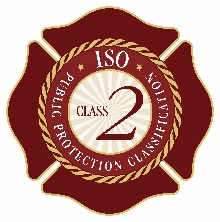 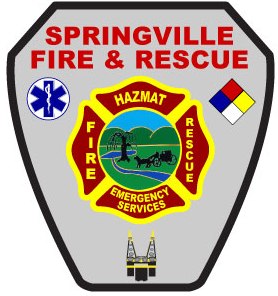 Firefighter / ParamedicSpringville Fire Department is accepting applications for Full-Time Firefighter / Paramedics. For additional information contact Captain Graham Darnell or Fire Chief Richard Harvey at (205) 467-2703.JOB QUALIFICATIONSAll personnel are required to be at least (21) years of age and have a high school graduation certificate or equivalent.  In addition, all personnel are required to have a valid State of Alabama Driver’s License.  Applicants must possess the following Certifications:Current CPAT (Candidate Physical Ability Test) Verification of Successful Completion Form Firefighter I/II Certification recognized by the Alabama Fire College preferred.Licensure by the State of Alabama at the EMT-Paramedic Level preferred or currently enrolled in Paramedic program.BENEFITS INCLUDEStarting salary of $43,220/year ($15.98/hr.) for licensed/Certified Paramedics.Tier I RSA RetirementBCBS Health Insurance provided 100% for single coverage, 50% for family coverage ($175/pp)24/48 work scheduleKelly Day every 9 shifts10 paid Holidays per yearPaid vacation and sick leaveEnhanced AFRBP Cancer policyAFLAC supplemental insurance availableCity provided Group Term Life InsuranceApplications can be obtained online at www.cityofspringville.com or can be picked up at Springville City Hall located at 160 Walker Drive, Springville, AL 35146.  Completed applications may be emailed to rharvey@cityofspringville.com or returned to:Springville Fire & Rescue P.O. Box 919 Springville, AL 35146